SKÓGRÆKTARFÉLAG ÍSLANDS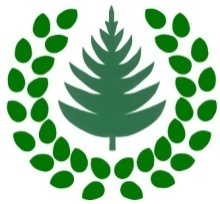 Landsamband skógræktarfélaganna – Þórunnartúni 6 - 105 Reykjavík551 8150 skog@skog.is www.skog.isReykjavík, 27. janúar 2020Nefnd um Landsáætlun í skógræktEfni: Athugasemdir við efnistök nefndarinnar.  Á stjórnarfundi 20. janúar sl. samþykkti stjórn Skógræktarfélags Íslands eftirfarandi bókun vegna vinnu nefndar um Landsáætlun í skógrækt.Stjórn Skógræktarfélag Íslands fagnar því að vinna er hafin við Landsáætlun í skógrækt og rétt að vekja athygli á nýlegri samþykkt: „Aðalfundur SÍ, haldinn í Kópavogi 30. ágúst til 1. september 2019, fagnar tilkomu nýrra skógræktarlaga sem voru samþykkt á Alþingi 2. apríl síðast liðinn og leggur til að fjármagni verði veitt til þess að gerð verði Landsáætlun í skógrækt. Telja verður fullvíst að ekki verði unnið að Landsáætlun nema til komi töluverðir fjármunir. Hvort slíkir fjármunir eru til reiðu verður að teljast prófsteinn á gildi þessara nýju laga“. Stjórnin SÍ telur að drög að „Lýsing fyrir gerð landsáætlunar í skógrækt“,  sé í meginatriðum metnaðarfull en telur jafnframt að sá tímarammi sem ætlað sé í að klára þá vinnu sé allt of naumur og hætt sé við að ekki gefist tími til að leita til grasrótarinnar. Þá er mikilvægt að tryggt sé að starfshópurinn fái ráðrúm til að vinna sjálfstætt og að upplýsingar sem komi fram í áætluninni byggi á staðreyndum og vísindalegum gögnum. Skógrækt kallar á hugsun til langs tíma og byggir m.a. á yfir 100 ára reynslu og þekkingu hér á landi. Skógrækt hefur lengst af átt afar erfitt uppdráttar og tiltrú landsmanna var lengi vel engin á því að hér væri hægt að stunda sjálfbæra atvinnugrein sem gagnast gæti landi og þjóð. Þrátt fyrir að aldar starf hafi einungis skilað 0,4% af flatarmáli landsins í uppvaxandi ræktuðum skógum er ljóst að hér er hægt að stunda sjálfbæra ræktun sem getur gefið af sér ýmiskonar hráefni sem við ella þurfum að flytja til landsins en ekki síður að hægt er að vinna að fjölbreyttum umhverfisbótum og vistþjónustu, svo sem kolefnisbindingu, með skógrækt. Þær trjátegundir sem hafa sýnt sig að vaxa við okkar loftslag eru innan við tíu talsins og gegna mikilvægu hlutverki gagnvart þeim miklu áhrifum sem breytt lofslag mun hafa á veðurfar. Þá er rétt að nefna að eina lausnin til að efla náttúruskóga og útbreiðslu birkis á Íslandi er að koma böndum á fyrirhyggjulausa lausagöngu búfjár á rýru landi. Metnaðarfull Landsáætlun í skógrækt mun engu breyta þar um, því miður.  